xxxOd:	xxxOdesláno:	čtvrtek 30. března 2023 13:03Komu:	xxxKopie:	xxxPředmět:	Re: Objednávka č. 3610004393Přílohy:	NAKIT_3610004393_podpis_.pdfDobrý den,v příloze posílám objednávku podepsanou panem jednatelem. Předpokládám, že fakturu můžeme vystavit až po uveřejnění v Registru.Přeji pěkný den S pozdravemxxxTRIADA, spol. s r.o.U Svobodárny 1110/12 190 00 Praha 9xxx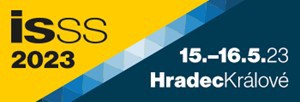 ------ Původní zpráva ------Od "xxx Komu "xxxKopie "xxx Datum 30.03.2023 10:48:31Předmět Objednávka č. 3610004393Dobrý den,přílohou Vám zasíláme výše uvedenou objednávku.Vzhledem k povinnosti uveřejňovat veškeré smlouvy v hodnotě nad 50 tis. Kč bez DPH v Registru smluv vyplývající ze zákona č. 340/2015 Sb., Vás žádámeo potvrzení objednávky, a to nejlépe zasláním skenu objednávky podepsané za Vaši stranu osobou k tomu oprávněnou tak, aby bylo prokazatelnéuzavření smluvního vztahu. Uveřejnění v souladu se zákonem zajistí objednatel - Národní agentura pro komunikační a informační technologie, s.p.S pozdravem a přáním příjemného dnexxx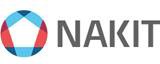 Národní agentura pro komunikační a informační technologie, s. p.Kodaňská 1441/46, 101 00 Praha 10 – Vršovice, Česká republikawww.nakit.cz